OSAKAフォーラム２０２３のおらせとき：2023715（）１ １～３　(　1230～)　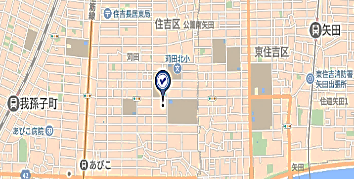 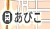 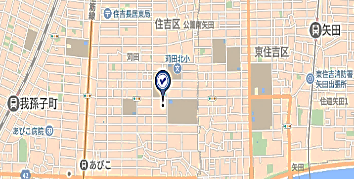 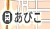 ２ ３～４ところ：センター4-13-23の	･Osaka Metro  あびこより　650m･JR より　1.3km･ より　1.5kmできる：をしている、につながりがある などプログラム１・クラブさいころからっているや、つながりがあるのをんでいるクラブをするをます。・にしたの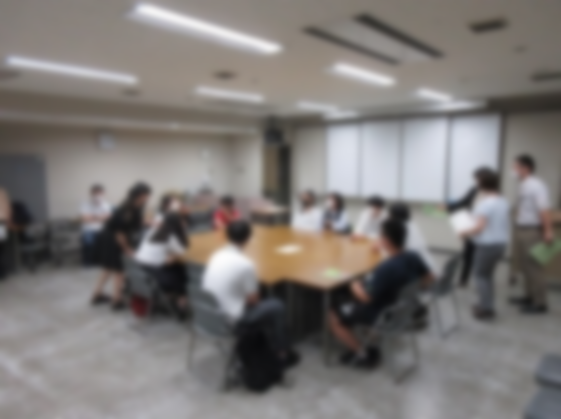 からにてしてきたのから、やでしたをきます。・「にしよう！」コーナーじをすでグループになって、のにをくことができます。２：するのみ　・の　　するのことやのためのについてできます。：１め ５24（）・  ６６（）※にあるにし、のにしてください。いわせ　    　　　グループ　06-6944-6889（、、はく）※をかけるときにおがかかりますOSAKAフォーラム２０２３　　　　　　　　　　　　　　　　　　　　　　　　　　　　　しみ　　　　　　　●のみなさんへのおい１．のはにし、のにしてください。２．はですが、はみなさんがってください。３．まではなどとにてください。●学校の先生方へのお願い（次のことを参加希望の生徒のみなさんにお伝えください。）１．会場までは保護者等の引率を原則とします。交通費は参加者それぞれの負担になります。２．参加する中学生は、「ボランティア・市民活動行事保険」の対象者となり、経費は大阪府教育委員会が負担します。３．必要に応じて、大阪府教育庁より連絡先に連絡する場合があります。４．参加当日の遅刻や欠席、事故等の緊急の時は、学校の先生（市町村教育委員会）へ電話連絡してください。※個人情報の取扱いについて・申込書に記載の個人情報は「OSAKA多文化共生フォーラム」に関する事務においてのみ大阪府教育庁が利用します。・個人情報は目的の範囲内で利用するとともに適切な方法で管理し、法令上の理由など特段の事情がない限り、申し込み者の同意なしに第三者への開示・提供はしません。フリガナよくうよくうよくうよくうよくうよくうつながりがある・つながりがある・つながりがある・〒〒〒〒〒〒っている・　っている・　っている・　っている・　フリガナ　　　　　　　　　　　　　　　　・　　　　　　　　　　　　　　　　・　　　　　　　　　　　　　　　　・　　　　　　　　　　　　　　　　・　　　　　　　　　　　　　　　　・　　　　　　　　　　　　　　　　・　　　　　　　　　　　　　　　　・　　　　　　　　　　　　　　　　・　　　　　　　　　　　　　　　　・　　　　　　　　　　　　　　　　・にあたってしてほしいこと（けてほしいこと）があればいてください。（のなど）にあたってしてほしいこと（けてほしいこと）があればいてください。（のなど）にあたってしてほしいこと（けてほしいこと）があればいてください。（のなど）にあたってしてほしいこと（けてほしいこと）があればいてください。（のなど）にあたってしてほしいこと（けてほしいこと）があればいてください。（のなど）にあたってしてほしいこと（けてほしいこと）があればいてください。（のなど）にあたってしてほしいこと（けてほしいこと）があればいてください。（のなど）のにきたいことをついてください。のにきたいことをついてください。のにきたいことをついてください。のにきたいことをついてください。をするは、○をいてください。をするは、○をいてください。をするのをいてください。のにきたいことをついてください。のにきたいことをついてください。のにきたいことをついてください。のにきたいことをついてください。